Publicado en Tres Cantos, Madrid el 30/04/2024 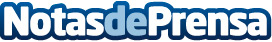 Revenga Smart Solutions eleva su rentabilidad hasta un 11,55% y su cartera hasta los 150,2 millonesLa salida al BME Growth en octubre de 2023 ha permitido a la compañía ampliar capital para seguir invirtiendo en innovación, aumentar sus capacidades en sistemas de pago con la adquisición de la empresa de software Dynamia, e impulsar la cartera de ofertas, lo que ha permitido alcanzar en 1T2024 los 150,2 millones de euros de cartera de proyectosDatos de contacto:Álvaro de Mingo DiazADM Media Relations659093183Nota de prensa publicada en: https://www.notasdeprensa.es/revenga-smart-solutions-eleva-su-rentabilidad Categorias: Nacional Finanzas Madrid Bolsa Movilidad y Transporte Actualidad Empresarial http://www.notasdeprensa.es